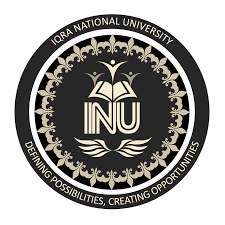 Name : MUDASSIR  HUSSAIN  SHAHI. D.            :        14652Subjact      :    Pharmacology II Viva               :  Various drug classes used for hypertension and cardiac heart failuerSubmittid to :  Mam. Nadra KhaleeqSemester       :                   4thParogramme :       B S    Dental  TechnologyDepartment   :       Allied   Health  ScienceClasses of drugs that used in  heart failuer :Cardiac Glycosides : Agents  ( Dgoxin )               (Digitioxin)Phosphodiesterase Inhibitors :Agents  ( Inamrinone )               (Milrinone)Drugs that affecting renin_antagonisem system :    Agents   (Captropril)                    (Enalapril )Beta Blockers : Agents   (Acebutolol)               (Atenolol) Classes of drugs  used for Hypertension : Hypertensive drugs are classified into the following classes .Diuretics  :Agents  ( Beaumetanoid)               (Ethacrynic acid )Calcium channel blockers  :Agents     (Amlodipine )                (Felodipine )Vsodialators : Agents      (Hydralazine )  .THE  END